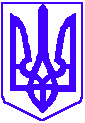 УКРАЇНАТЕРНОПІЛЬСЬКА МІСЬКА РАДА __________________________________________________________________________________Р О З П О Р Я Д Ж Е Н Н ЯМІСЬКОГО   ГОЛОВИ“09”_04_2013р. 										№__192-К	Про затвердження Правил внутрішнього трудового розпорядку Тернопільської міської ради		Відповідно до Кодексу законів про працю України та з метою забезпечення ефективної діяльності міської ради та її виконавчих органів, удосконалення трудової дисципліни:1. Затвердити Правила внутрішнього трудового розпорядку Тернопільської міської ради згідно з додатком, додається. 2. Відділу кадрового забезпечення (В.В. Стандрет) ознайомити  працівників Тернопільської міської ради з Правилами внутрішнього трудового розпорядку.3. Керівникам виконавчих органів Тернопільської міської ради забезпечити дотримання працівниками Правил внутрішнього трудового розпорядку.4. Відділу зв’язків з громадськістю та засобами масової інформації (К.В.Калуш) розмістити на веб-сайті міської ради Правила внутрішнього трудового розпорядку Тернопільської міської ради 5. Контроль за виконанням  даного розпорядження покласти на Степанюка О.І., заступника міського голови – керуючого справами. Міський голова								С.В. Надал